Башkортостан Республикаhы                                  Администрация сельского поселения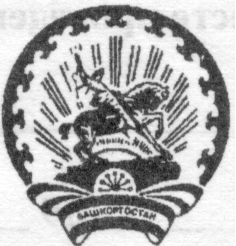 Бэлэбэй районынын муниципаль                            Донской сельсовет муниципальногорайонынын Дон ауыл советы                                  района Белебеевский районауыл билэмэhе хакимиэте                                        Республики Башкортостан452038,Пахарь  а., Комсомол ур,17й                       452038, д. Пахарь, ул. Комсомольская,д.17Телефон: 2-56-24, 2-56-49                                        Телефон: 2-56-24, 2-56-49 БОЙОРОК                               Пахарь                                РАСПОРЯЖЕНИЕ20.03.2014 й.                                № 7- р                                 20.03.2014 г.О внесении изменений в распоряжение № 15 – р от 07.08.2013 г. «Об утверждении Плана проведения плановых проверок соблюдения физическими, юридическими лицами и индивидуальными предпринимателями земельного законодательства на 2014 год на территории сельского поселения Донской сельсовет муниципального района Белебеевский район Республики Башкортостан».         В соответствии с Земельным кодексом РФ, Федеральным Законом РФ «О защите прав юридических лиц и индивидуальных предпринимиателей при проведении государственного контроля (надзора)» от 08.08.2001 года № 134-ФЗ, Федеральным законом «Об общих принципах организации местного самоуправления в Российской Федерации» от 06.10.2003 года №131-ФЗ, решением Совета сельского поселения Донской сельсовет муниципального района Белебеевский район республики Башкортостан от 17.05.2012 года №137 «Об утверждении Положения о муниципальном земельном контроле на территории сельского поселения Донской сельсовет муниципального района Белебеевский район Республики Башкортостан»: 1. Внести изменения в План проведения плановых проверок соблюдения физическими лицами земельного законодательства на 2014 год на территории сельского поселения Донской сельсовет муниципального района Белебеевский район Республики Башкортостан (приложение №1).2. Контроль за исполнением данного распоряжения оставляю за собой.Глава сельского поселения                                  Р.З. Субхангулов